Оренбургский государственный университетИнститут менеджментаКафедра маркетинга и торгового делаприглашают принять участие в VIII Всероссийском молодёжном фестивале рекламы «Спектр»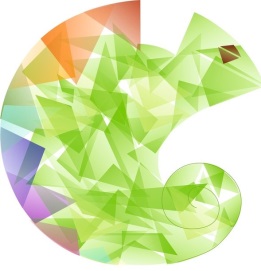 Фестиваль состоится 16 декабря 2020 года на пространстве коллективной работы «Точка кипения ОГУ» на платформе LEADER-IDhttps://leader-id.ru/event/61495/Информационное письмоЦели и задачи Фестиваля: – раскрыть творческий потенциал участников;– выявить навыки использования современных технологий социального конструирования;– содействовать формированию благополучного социального климата в молодёжной среде города, региона и страны.Сроки приёма работ – с 10 ноября 2020 г. по 10 декабря 2020 г. Участники фестиваля - студенты, школьники и молодёжные творческие коллективы (до 5 человек). Участие бесплатное.Номинации Фестиваля: – «Социальный проект» – рекламный видеоролик, макет рекламного плаката или презентация в электронном виде, посвященные решению социальных проблем, существующих в молодежной среде;– «Маркетинговый проект»  – рекламный видеоролик, макет рекламного плаката или презентация в электронном виде, продвигающие коммерческие и некоммерческие предприятия и проекты, созданные или планируемые к внедрению. Участники фестиваля могут выбрать любое российское предприятие или проект с целью продвижения, также брифы (технические задания) предприятий-спонсоров по данной номинации будут размещаться в официальной группе кафедры маркетинга и торгового дела https://vk.com/mtd_osu.  Материалы на Фестиваль, включая рекламный видеоролик, рекламную презентацию или макет рекламного плаката в электронном виде по выбранной номинации и заявку, присылать по электронному адресу оргкомитета Фестиваля spektr.mkr.osu@mail.ru. Требования к работам: – рекламный видеоролик – художественно составленная последовательность кадров в игровой или анимационной форме, в формате AVI/MPEG/WMV длительностью не более 60 секунд с музыкальным оформлением и текстовым озвучиванием, при этом обязательно указывать автора музыки и текста и соблюдать авторские права;– рекламная презентация – презентация в Microsoft PowerPoint с количеством слайдов не более 5;– макет рекламного плаката в электронном виде – сопровождающиеся слоганом фотография, рисунок или коллаж в формате JPEG с плотностью изображения 1/1 не менее 300 dpi. Макеты должны быть авторские.Победители и призеры Фестиваля определяются составом жюри на основе экспертных оценок. Награды – дипломы победителей и призы от спонсоров Фестиваля. Для участия в церемонии награждения необходимо быть зарегистрированным на платформе LEADER-ID на пространстве коллективной работы «Точка кипения ОГУ» https://leader-id.ru/event/61495/.Контакты: 460352, Оренбург, пр-т. Победы, 13, кафедра маркетинга и торгового дела, ауд. 6505. Телефон: 8(3532) 37-24-43. Е-mail: spektr.mkr.osu@mail.ru Желаем творческих успехов!!!